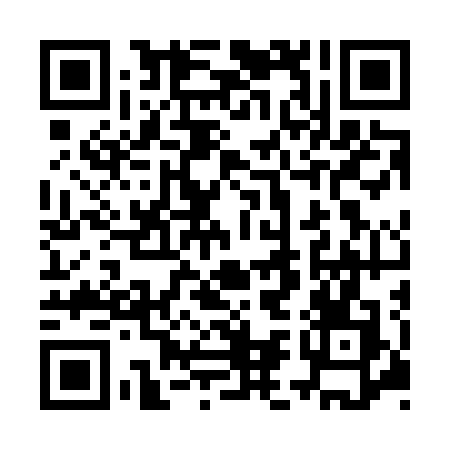 Ramadan times for Ballarat, AustraliaMon 11 Mar 2024 - Wed 10 Apr 2024High Latitude Method: NonePrayer Calculation Method: Muslim World LeagueAsar Calculation Method: ShafiPrayer times provided by https://www.salahtimes.comDateDayFajrSuhurSunriseDhuhrAsrIftarMaghribIsha11Mon5:505:507:191:355:077:497:499:1312Tue5:515:517:201:345:067:487:489:1113Wed5:525:527:211:345:057:467:469:1014Thu5:545:547:221:345:047:457:459:0815Fri5:555:557:231:335:037:437:439:0616Sat5:565:567:241:335:027:427:429:0517Sun5:575:577:251:335:017:407:409:0318Mon5:585:587:261:335:007:397:399:0119Tue5:595:597:271:325:007:377:379:0020Wed6:006:007:281:324:597:367:368:5821Thu6:016:017:281:324:587:347:348:5722Fri6:026:027:291:314:577:337:338:5523Sat6:036:037:301:314:567:317:318:5324Sun6:046:047:311:314:547:307:308:5225Mon6:056:057:321:314:537:287:288:5026Tue6:066:067:331:304:527:277:278:4927Wed6:076:077:341:304:517:257:258:4728Thu6:086:087:351:304:507:247:248:4629Fri6:096:097:361:294:497:227:228:4430Sat6:106:107:371:294:487:217:218:4331Sun6:116:117:381:294:477:197:198:411Mon6:126:127:381:284:467:187:188:402Tue6:126:127:391:284:457:167:168:383Wed6:136:137:401:284:447:157:158:374Thu6:146:147:411:284:437:137:138:355Fri6:156:157:421:274:427:127:128:346Sat6:166:167:431:274:417:107:108:327Sun5:175:176:4412:273:406:096:097:318Mon5:185:186:4512:263:396:086:087:299Tue5:195:196:4612:263:376:066:067:2810Wed5:205:206:4612:263:366:056:057:27